RICHIESTA DI RIMBORSO PER ANNULLAMENTO SPETTACOLO DATI SPETTATORENome *Cognome*Indirizzo, Città, Stato*Telefono*Email*DATI SPETTACOLOTitolo Spettacolo*Data Spettacolo*Numero Biglietti (quantità)*DATI BANCARINome Banca*Codice IBAN *Codice SWIFT/BIC (obbligatorio per bonifici internazionale)Codice BSB (obbligatorio per bonifici internazionali)Importo Totale al netto delle commissioniIl nome del richiedente deve essere l’intestatario del conto corrente indicatoAi sensi del D. L. n° 193/2003, i dati forniti saranno usati unicamente per l’espletamento della procedura di rimborso. IMPORTANTE: A QUESTO MODULO E’ NECESSARIO ALLEGARE LA SCANSIONE DEL BIGLIETTO CHE DOVRA’ ESSERE SUCCESSIVAMENTE CONSEGNATO (anche via posta ordinaria) ALLA PRO LOCO DI ATINA AFFINCHE’ SI ATTIVI LA PROCEDURA DI RIMBORSO.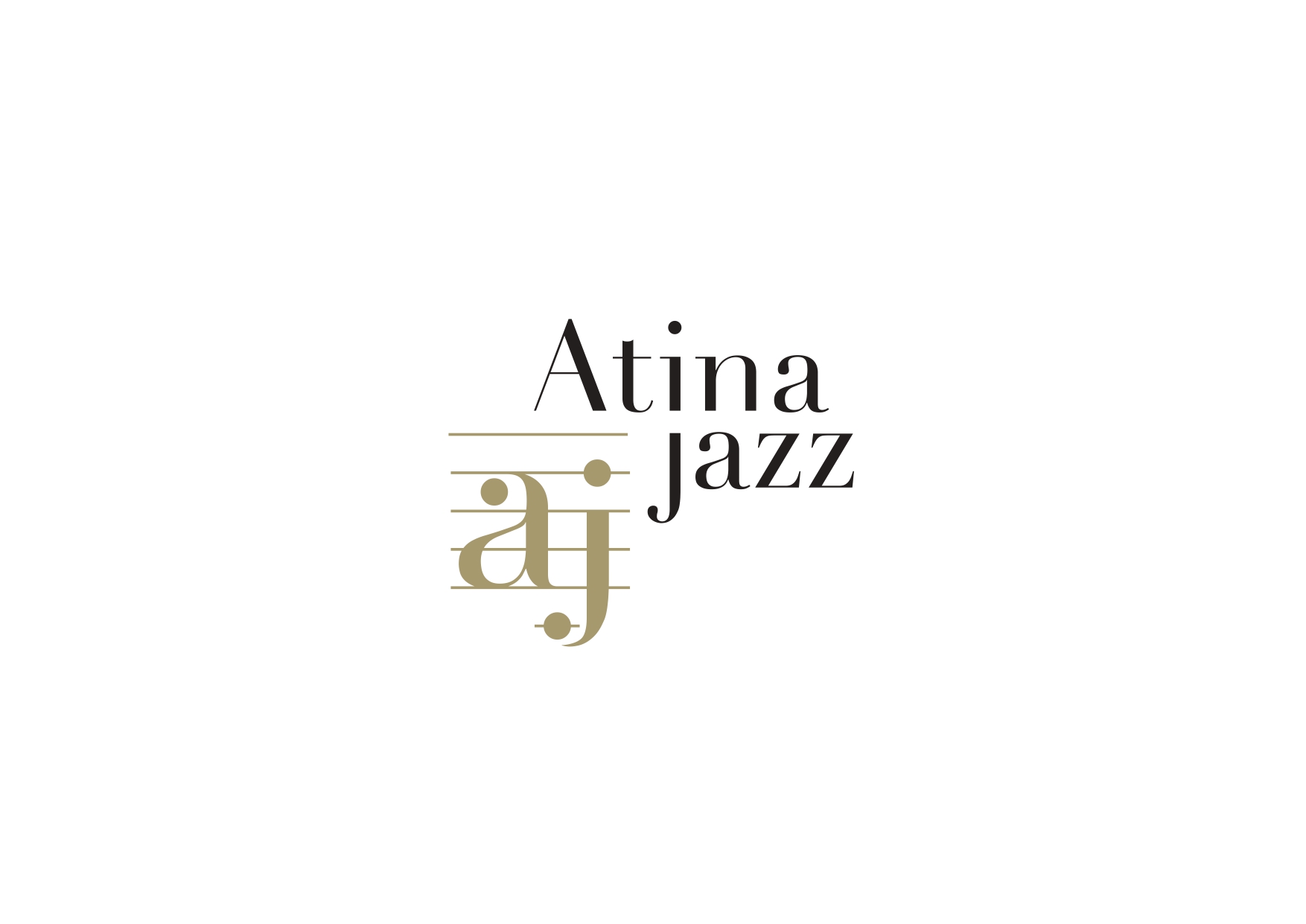 